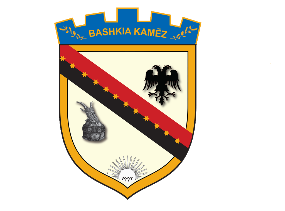 REPUBLIKA E SHQIPËRISËBASHKIA KAMËZNr._____ prot.							                Kamëz, më ___.___.2020NJOFTIM 	Me qëllim informimin e kandidateve te përzgjedhur për provim me date 07.09.2020 Njoftojme se data 07.09.2020 është zyrtarisht ditë pushimi sipas kalendarit të festave zyrtare për vitin 2020, data e provimit do te shtyhet për daten 08.09.2020.Faleminderit për mirëkuptimin,